Please add additional rows if requiredONLINE SOCIAL MEDIA BACKGROUND CHECKDECLARATION OF CRIMINAL CONVICTIONSCriminal Records Checks - OverseasFrom April 2017, if an employee has lived, worked or studied overseas for a period of 12 months or more in the past 10 years and require a visa they will now be required to provide an overseas criminal record certificate.   Schools now have a statutory duty to inform Tier 2 skilled worker applicants of the need to source and submit overseas criminal record certificates as part of the application process.  Supporting Statement: Please explain (ideally in no more than 2 sides of A4) how your knowledge, skills and experience, gained in paid or unpaid work, study or training, meet the person specification as set out in job description.  Make sure you address all the criteria marked “A” for Application Form.  Please continue on separate sheet if necessaryEqualities Monitoring FormThe completion of this form is optionalHarrow Council is committed to the fair treatment of all it’s staff, potential staff and users of it’s services regardless of age, sex, disability, race, religion or belief, sexual orientation, marriage and civil partnership, or offending background.  We actively promote equality of opportunity for all with the right mix of talent, skills and potential and welcome applications from a wide range of candidates.  We select all candidates for interview based on their skills, qualifications and experience.  Harrow Council has a legal responsibility to promote and advance equality. The information will also enable us to monitor this data anonymously to assess our progress with regards to addressing inequality and allow our employees and service users to see how we are performing on equality. Harrow Council is committed to recruiting the best applicant for the job, regardless of any factor than the ability to do the job.  To help us monitor, please complete this recruitment monitoring form.  All information will be treated in the strictest confidence in accordance with data protection legislation and will be separated from your application on receipt.  We apply the highest levels of security to this information in line with our special category policy.  It will not be seen by those involved in the assessment of your application.  Your cooperation in completing this is therefore welcome and helpful.Age - What is your age group?Disability – Are your day-to-day activities limited because of a health problem or disability which has lasted or is expected to last at least 12 months?Ethnic origin - What is your ethnic origin?   Asian or Asian BritishBlack or Black BritishMixed backgroundOther ethnic backgroundWhite or White BritishMarriage or Civil PartnershipReligion and belief - What is your religion?Sex – Are you?Sexual orientation – What is your sexual orientation?`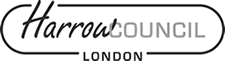 Information for applicants:Data Protection: In accordance with current Data Protection Legislation the information you provide may contain sensitive personal data. If you are subsequently employed, the information you provide will be held on our files. You should be aware that the Council will collect, retain and process personal information about you on your personal file, in the recruitment system and in HR, payroll and pensions systems, manual and electronic.  Information relating to you will be used for workforce monitoring purposes in an anonymised form and you will not be identified personally in those reports.  Further information is available under our Privacy Notice. Please complete this form in black ink or type and complete all sections of the form. We do not accept CVs. Details of Post Applied For:Details of Post Applied For:Job TitleJob Reference Number (if any)Please confirm the date you would be able to start work / your current notice period, if you are appointedWhere did you see this post advertised?We welcome applications from candidates with disabilities. Please let us know if you require any reasonable adjustments to enable you to attend the interview.Personal Details:Personal Details:Personal Details:Personal Details:Personal Details:Personal Details:Personal Details:Personal Details:Personal Details:Personal Details:Personal Details:Personal Details:Personal Details:Personal Details:Personal Details:Personal Details:TitleMr / Mrs / Miss / Other  Mr / Mrs / Miss / Other  Mr / Mrs / Miss / Other  Mr / Mrs / Miss / Other  First Name(s)First Name(s)SurnameDate of BirthDate of BirthddmmmyyyySurnameDate of BirthDate of BirthAny Previous Surname(s)Address PostcodeContactHome no:ContactMobile no:ContactE-mail :National Insurance NumberNational Insurance NumberAre you required to hold a work permit or a certificate of sponsorship?Are you required to hold a work permit or a certificate of sponsorship?YESNONONOAre there any time limits, limitations, restrictions on your right to work in the U.K.? If yes, please outline details belowAre there any time limits, limitations, restrictions on your right to work in the U.K.? If yes, please outline details belowAre there any time limits, limitations, restrictions on your right to work in the U.K.? If yes, please outline details belowAre there any time limits, limitations, restrictions on your right to work in the U.K.? If yes, please outline details belowAre there any time limits, limitations, restrictions on your right to work in the U.K.? If yes, please outline details belowAre there any time limits, limitations, restrictions on your right to work in the U.K.? If yes, please outline details belowAre there any time limits, limitations, restrictions on your right to work in the U.K.? If yes, please outline details belowAre there any time limits, limitations, restrictions on your right to work in the U.K.? If yes, please outline details belowAre there any time limits, limitations, restrictions on your right to work in the U.K.? If yes, please outline details belowAre there any time limits, limitations, restrictions on your right to work in the U.K.? If yes, please outline details belowAre you required to hold a work permit or a certificate of sponsorship?Are you required to hold a work permit or a certificate of sponsorship?Declaration of Relationships: Any candidate who canvasses a Councillor, School Governors or School or Council employees in respect of appointments will be disqualified.Declaration of Relationships: Any candidate who canvasses a Councillor, School Governors or School or Council employees in respect of appointments will be disqualified.Declaration of Relationships: Any candidate who canvasses a Councillor, School Governors or School or Council employees in respect of appointments will be disqualified.Declaration of Relationships: Any candidate who canvasses a Councillor, School Governors or School or Council employees in respect of appointments will be disqualified.Declaration of Relationships: Any candidate who canvasses a Councillor, School Governors or School or Council employees in respect of appointments will be disqualified.Declaration of Relationships: Any candidate who canvasses a Councillor, School Governors or School or Council employees in respect of appointments will be disqualified.Declaration of Relationships: Any candidate who canvasses a Councillor, School Governors or School or Council employees in respect of appointments will be disqualified.Declaration of Relationships: Any candidate who canvasses a Councillor, School Governors or School or Council employees in respect of appointments will be disqualified.Declaration of Relationships: Any candidate who canvasses a Councillor, School Governors or School or Council employees in respect of appointments will be disqualified.Declaration of Relationships: Any candidate who canvasses a Councillor, School Governors or School or Council employees in respect of appointments will be disqualified.Declaration of Relationships: Any candidate who canvasses a Councillor, School Governors or School or Council employees in respect of appointments will be disqualified.Declaration of Relationships: Any candidate who canvasses a Councillor, School Governors or School or Council employees in respect of appointments will be disqualified.Declaration of Relationships: Any candidate who canvasses a Councillor, School Governors or School or Council employees in respect of appointments will be disqualified.Declaration of Relationships: Any candidate who canvasses a Councillor, School Governors or School or Council employees in respect of appointments will be disqualified.Declaration of Relationships: Any candidate who canvasses a Councillor, School Governors or School or Council employees in respect of appointments will be disqualified.Declaration of Relationships: Any candidate who canvasses a Councillor, School Governors or School or Council employees in respect of appointments will be disqualified.Are you related to or partner of, or do you have a close personal relationship with, any elected member or senior officer of the local authority or a member of staff or governor of the school?Are you related to or partner of, or do you have a close personal relationship with, any elected member or senior officer of the local authority or a member of staff or governor of the school?Are you related to or partner of, or do you have a close personal relationship with, any elected member or senior officer of the local authority or a member of staff or governor of the school?Are you related to or partner of, or do you have a close personal relationship with, any elected member or senior officer of the local authority or a member of staff or governor of the school?Are you related to or partner of, or do you have a close personal relationship with, any elected member or senior officer of the local authority or a member of staff or governor of the school?Are you related to or partner of, or do you have a close personal relationship with, any elected member or senior officer of the local authority or a member of staff or governor of the school?Are you related to or partner of, or do you have a close personal relationship with, any elected member or senior officer of the local authority or a member of staff or governor of the school?Are you related to or partner of, or do you have a close personal relationship with, any elected member or senior officer of the local authority or a member of staff or governor of the school?Are you related to or partner of, or do you have a close personal relationship with, any elected member or senior officer of the local authority or a member of staff or governor of the school?Are you related to or partner of, or do you have a close personal relationship with, any elected member or senior officer of the local authority or a member of staff or governor of the school?Are you related to or partner of, or do you have a close personal relationship with, any elected member or senior officer of the local authority or a member of staff or governor of the school?YES / NOYES / NOYES / NOYES / NOYES / NOIf YES, please provide below his/her name and role, and state your relationship:If YES, please provide below his/her name and role, and state your relationship:If YES, please provide below his/her name and role, and state your relationship:If YES, please provide below his/her name and role, and state your relationship:If YES, please provide below his/her name and role, and state your relationship:If YES, please provide below his/her name and role, and state your relationship:If YES, please provide below his/her name and role, and state your relationship:If YES, please provide below his/her name and role, and state your relationship:If YES, please provide below his/her name and role, and state your relationship:If YES, please provide below his/her name and role, and state your relationship:If YES, please provide below his/her name and role, and state your relationship:If YES, please provide below his/her name and role, and state your relationship:If YES, please provide below his/her name and role, and state your relationship:If YES, please provide below his/her name and role, and state your relationship:If YES, please provide below his/her name and role, and state your relationship:If YES, please provide below his/her name and role, and state your relationship:NameNameNameNameRelationship to:Relationship to:Relationship to:Relationship to:Relationship to:Relationship to:Relationship to:Relationship to:Relationship to:Relationship to:Relationship to:Relationship to:Current or most recent Employment HistoryCurrent or most recent Employment HistoryCurrent or most recent Employment HistoryCurrent or most recent Employment HistoryCurrent or most recent Employment HistoryCurrent or most recent Employment HistoryEmployers Name and AddressPosition Held and summary of main responsibilities dutiesDates FromDates ToSalaryReason for leavingPrevious Employers name and address Position HeldDates FromDates ToSalaryReason for leaving                                                                                                                                                                                                                                                                                               Periods When Not Working/Unaccounted for:                                                                                                                                                                                                                                                                                               Periods When Not Working/Unaccounted for:                                                                                                                                                                                                                                                                                               Periods When Not Working/Unaccounted for:Please give details of any periods that are not accounted for by full time employment, education training.  This would include periods of unemployment etc. since leaving secondary education.Please give details of any periods that are not accounted for by full time employment, education training.  This would include periods of unemployment etc. since leaving secondary education.Please give details of any periods that are not accounted for by full time employment, education training.  This would include periods of unemployment etc. since leaving secondary education.Date From (Month/Year)Date To (Month/Year)ReasonEducation and Qualifications:Please give details of your education with examination dates and qualifications obtained. Include any training, membership of professional bodies (e.g. BTEC, degrees, post graduate or equivalent), GCSE, “A” Levels, “O” Levels or equivalent and any other relevant professional qualifications. Education and Qualifications:Please give details of your education with examination dates and qualifications obtained. Include any training, membership of professional bodies (e.g. BTEC, degrees, post graduate or equivalent), GCSE, “A” Levels, “O” Levels or equivalent and any other relevant professional qualifications. Education and Qualifications:Please give details of your education with examination dates and qualifications obtained. Include any training, membership of professional bodies (e.g. BTEC, degrees, post graduate or equivalent), GCSE, “A” Levels, “O” Levels or equivalent and any other relevant professional qualifications. Education and Qualifications:Please give details of your education with examination dates and qualifications obtained. Include any training, membership of professional bodies (e.g. BTEC, degrees, post graduate or equivalent), GCSE, “A” Levels, “O” Levels or equivalent and any other relevant professional qualifications. Education and Qualifications:Please give details of your education with examination dates and qualifications obtained. Include any training, membership of professional bodies (e.g. BTEC, degrees, post graduate or equivalent), GCSE, “A” Levels, “O” Levels or equivalent and any other relevant professional qualifications. Educational Training Establishment Name of Institution (e.g. School, College or UniversityCourse / SubjectDates AttendedDates AttendedGrade / Award/Qualification gained (if applicable)Educational Training Establishment Name of Institution (e.g. School, College or UniversityCourse / SubjectFrom Month/YearTo Month/YearGrade / Award/Qualification gained (if applicable)Other Training and Professional Development:Other Training and Professional Development:Other Training and Professional Development:Other Training and Professional Development:Other Training and Professional Development:Please give details of any courses undertaken or which you are currently undertaking which you have not already detailed in Education and Qualifications section and which you consider to be relevant to this application.Please give details of any courses undertaken or which you are currently undertaking which you have not already detailed in Education and Qualifications section and which you consider to be relevant to this application.Please give details of any courses undertaken or which you are currently undertaking which you have not already detailed in Education and Qualifications section and which you consider to be relevant to this application.Please give details of any courses undertaken or which you are currently undertaking which you have not already detailed in Education and Qualifications section and which you consider to be relevant to this application.Please give details of any courses undertaken or which you are currently undertaking which you have not already detailed in Education and Qualifications section and which you consider to be relevant to this application.Course TitleCourse ProviderDates AttendedDates AttendedAward (if any)Course TitleCourse ProviderFrom (Month/Year)To (Month/Year)Award (if any)Referee 1Referee 1Title, Name, SurnameJob Title/CompanyAddressTel. NumberEmail AddressWhat capacity do you know the referee?Referee 2Referee 2Title, Name, SurnameJob Title/CompanyAddressTel. NumberEmail AddressWhat capacity do you know the referee?  As part of our standard hiring process, we conduct background checks to ensure the suitability of candidates for the positions they apply for.The checks we perform include a review of publicly available information on social media platforms. This allows us to gain a better understanding of candidates and their online presence, which is increasingly important in today's interconnected world.Before proceeding with the social media check, we want to ensure that we have your consent. If you agree to this, please sign below. Rest assured that any information gathered during this process will be treated with the utmost confidentiality and will be used solely for the purpose of evaluating your application. Your privacy is important to us, and we adhere to strict guidelines to safeguard your personal information.Declaration for online social media searches of applicants:I consent to Elmgrove Primary School conducting a social media check as part of my application process. Signed:                                                                                                     Date:        Having a criminal record will not necessarily bar you from employment; this will depend on the relevance, the circumstances and the background of your offence(s). The Council has a Policy on the  of Ex Offenders which meets the Disclosure & Barring Service (DBS) Code of Practice and complies with the requirements in respect of exempted questions under the Rehabilitation of Offenders Act 1974.  The DBS Code of Practice is available at https://www.gov.uk/government/publications/dbs-code-of-practiceIf you are applying for work which brings you into contact with children, young people or vulnerable adults or for certain positions within legal and financial fields you may be required to undergo an enhanced DBS criminal record check before taking up your role. This check will include details of convictions, cautions, reprimands and warnings which you may have, even if they are regarded as 'spent' under the Rehabilitation of Offenders Act 1974. You must also (where appropriate) let us know of any prosecutions pending against you. The amendments to the Exceptions Order 1975 (2013) provide that certain spent convictions and cautions are ‘protected’ and are not subject to disclosure to employers and cannot be taken into account.Do you have any convictions, cautions, reprimands or final warnings that are not ‘protected’ as defined by the Rehabilitation of Offenders Act 1974 (Exceptions) Order 1975 (as amended in 2013)? Yes              No The following declarations are only required if you are applying to undertake Regulated Activity with either children or adults. If you are in doubt about this requirement, please refer to the role profile. Declaration for applicants into Regulated Activity with Children and Young People:

Have you been barred from working with children by the DBS, the Independent Safeguarding Authority (ISA) or any other organisation?                       Yes           No Failure to disclose this information could result in your dismissal or disciplinary action by the Council. Signed:                                                                                                     Date:        Are you currently registered with the DBS Update Service? Are you currently registered with the DBS Update Service?  YES/NO YES/NOIf YES, please provide the information below. If NO, please proceed to the next section. If YES, please provide the information below. If NO, please proceed to the next section. If YES, please provide the information below. If NO, please proceed to the next section. If YES, please provide the information below. If NO, please proceed to the next section. DBS Registration Number Annual Registration Renewal DateLevel of check obtained at point of registration? (select one)Level of check obtained at point of registration? (select one)STANDARD / ENHANCEDSTANDARD / ENHANCEDWhich workforce was your check requested for at point of registration? (select one) Which workforce was your check requested for at point of registration? (select one) CHILDREN / ADULT / ADULT & CHILDREN / OTHER CHILDREN / ADULT / ADULT & CHILDREN / OTHER Declaration: By submitting this application form and providing the information above I understand that I am authorising the school to consult the DBS Update Service in the context of its recruitment and safeguarding procedures and agree to provide the relevant disclosure certificate to facilitate this process.Declaration: By submitting this application form and providing the information above I understand that I am authorising the school to consult the DBS Update Service in the context of its recruitment and safeguarding procedures and agree to provide the relevant disclosure certificate to facilitate this process.Declaration: By submitting this application form and providing the information above I understand that I am authorising the school to consult the DBS Update Service in the context of its recruitment and safeguarding procedures and agree to provide the relevant disclosure certificate to facilitate this process.Declaration: By submitting this application form and providing the information above I understand that I am authorising the school to consult the DBS Update Service in the context of its recruitment and safeguarding procedures and agree to provide the relevant disclosure certificate to facilitate this process.By submitting this application form you are declaring that the information you have provided is true and accurate to the best of your knowledge. Providing false information or knowingly omitting or concealing any relevant fact about your eligibility for employment will result in your application being withdrawn.If any of the information within your application is found to be untrue or misleading after appointment, you may be dismissed without notice.  Harrow Council is under a duty to protect the public funds it administers, and to this end may use the information you have provided on this form within this authority for the prevention and detection of fraud. It may also share this information with other bodies responsible for auditing or administering public funds solely for these purposes. For further information please see our Privacy Policy at Schools Privacy NoticeI hereby certify that all the information given by me in this application and any attachments is factually correct to the best of my knowledge and that all the questions relating to me have been accurately and fully answered.Signature:Date:Under 16 years16 – 24 years25-44 years45 – 64 years65 years and overNoYes, affecting mobilityYes, affecting hearingYes, affecting visionYes, a learning disabilityYes, mental ill-healthYes, another form of disability, (please specify)AfghanBangladeshiBangladeshiBangladeshiChineseIndianIndianIndianPakistaniSri LankanSri LankanSri LankanAny other Asian background – (please specify)AfricanSomaliCaribbeanAny other Black background – (please specify)White and Black AfricanWhite and AsianWhite and Black CaribbeanAny other mixed background - please specifyArabIranianAny other Ethnic group – please specifyAlbanianEnglishGypsy / Irish TravellerIrishPolishRomanianScottishWelshAny other White background - please specifyAre you married?YesNoAre you in a Civil Partnership?YesNoBuddhismJudaismChristianity (all denominations)SikhismHinduismZoroastrianIslamNo religion / AthiestJainismOther please specifyMaleFemaleBisexualGay ManGay Woman / LesbianHeterosexualOther please specify